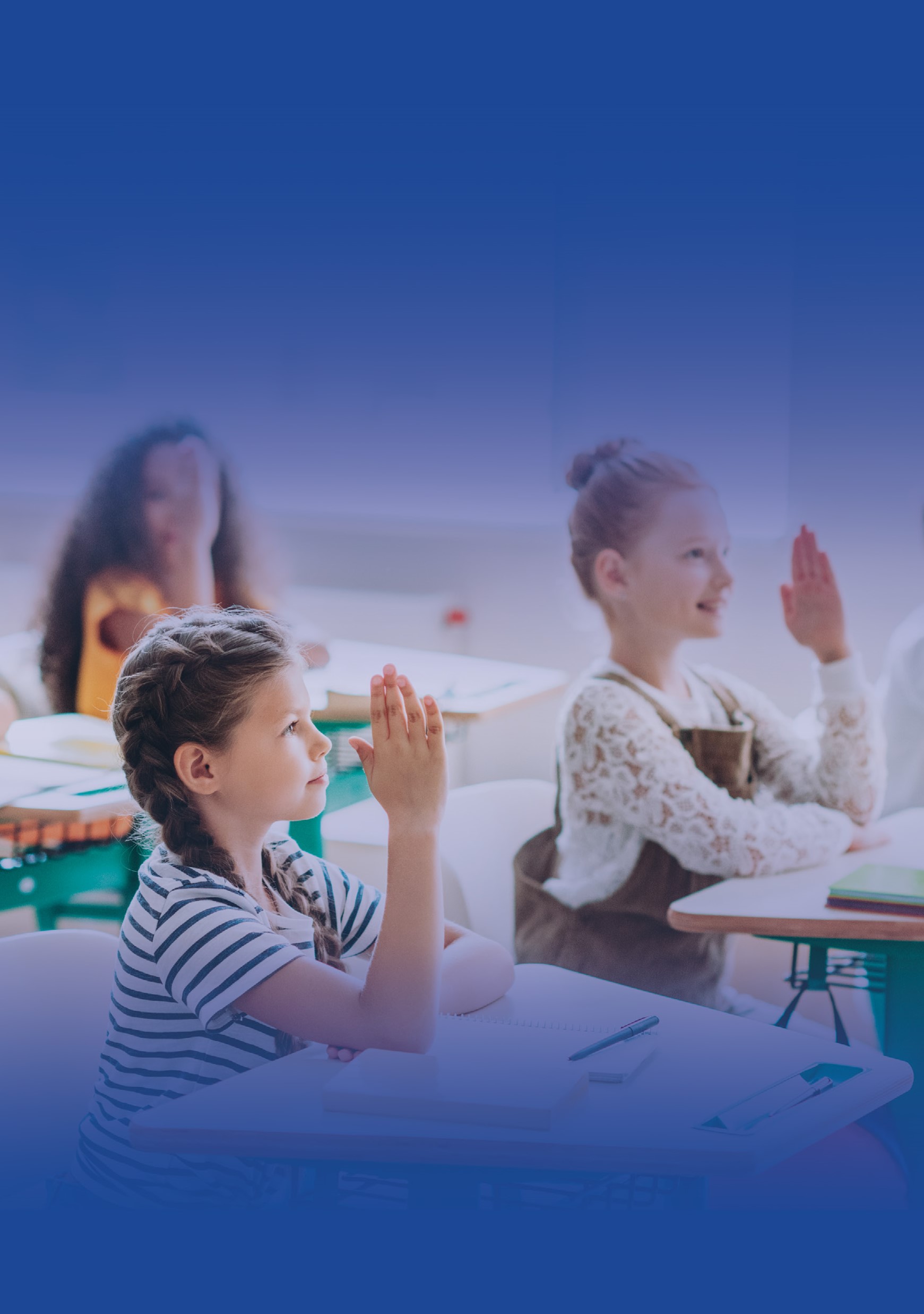 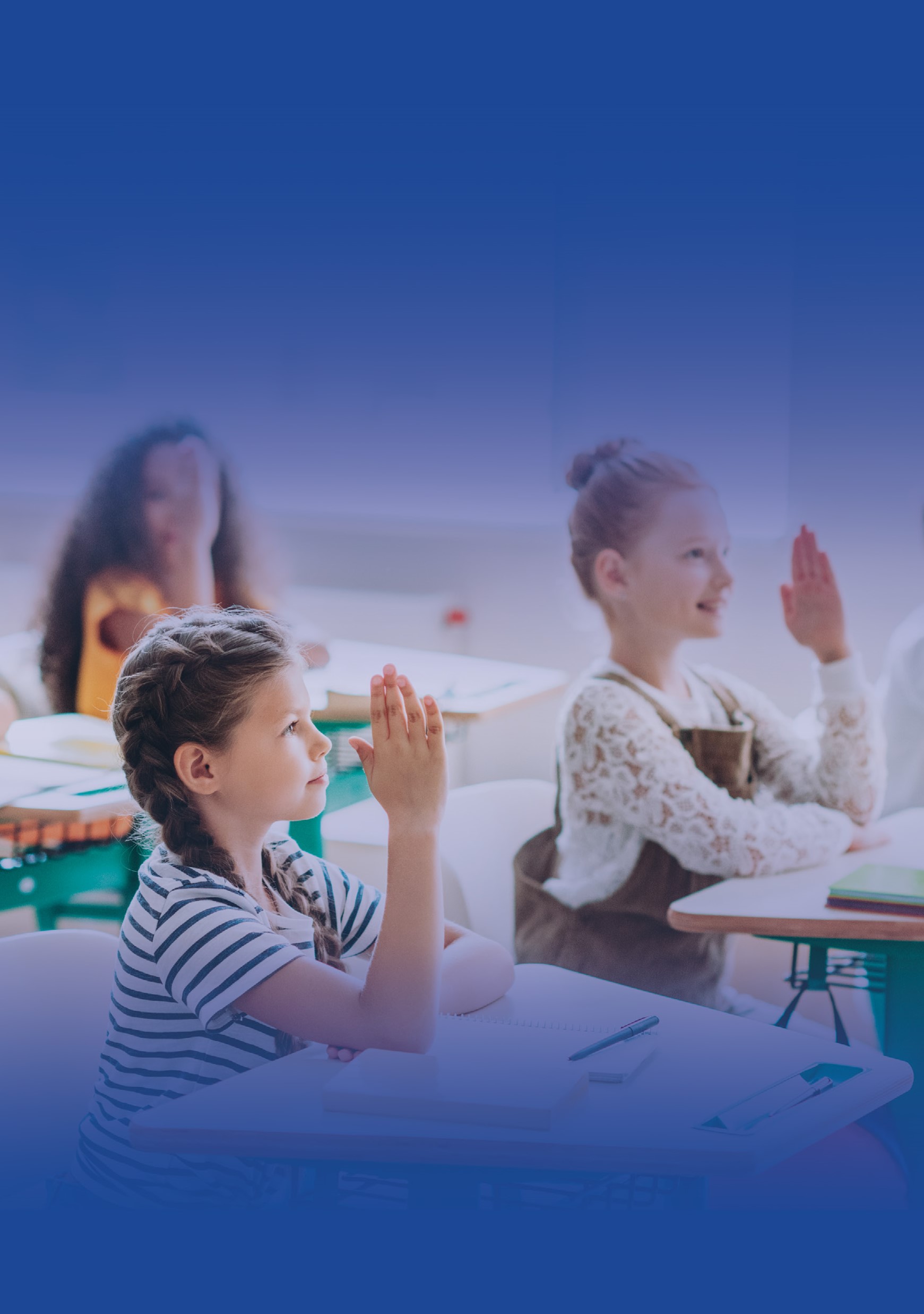 ЗМІСТВхідний скринінг та  правила поведінки персоналуУвесь персонал закладу проходить термометрію перед початком робочого дня. Створений журнал термометрії працівників Ліснотарновицького НВК для контролю виконання термометрії.Відповідальна особа медична сестра Гринчак Ольга Тарасівна оглядає персонал закладу перед початком роботи на наявність симптомів гострого респіраторного захворювання (кашель, нежить, осиплість голосу, почервоніння очей).У разі виявлення працівника з підвищеною температурою тіла або з вищевказаними симптомами, такий працівник не допускається до роботи з рекомендаціями звернутись за медичною допомогою до сімейного лікаря. Про такий випадок повідомляється директору Івасику Василю Васильовичу та робиться відмітка в Журналі Термометрії про недопущення до роботи.При появі підвищеної температури тіла (вище 37,2ºС) або респіраторних симптомів вдома працівник закладу повідомляє свого безпосереднього керівника та не виходить на роботу, одночасно звертаючись за медичною допомогою. Слід обмежити близькі контакти між персоналом. За можливості максимально використовувати засоби зв’язку (інтернет, телефон) для вирішення питань, що не потребують особистої присутності.Вхідний скринінг учнів  на наявність ознак  інфекційного захворюванняЗустріч дітей зранку здійснюється класними керівниками.Відповідальна особа (класний керівник) проводить вимір температури тіла та візуальний огляд дитини на наявність інших симптомів інфекційного захворювання (кашель, нежить, осиплість голосу, почервоніння очей), запитує про самопочуття у дитини.Вимір температури тіла проводиться безконтактним термометром на ділянці зап’ястка або бокових частин шиї (враховуючи інструкцію до використання термометра). Якщо у дитини визначено температуру тіла вище 37,2ºС або наявні інші симптоми респіраторного захворювання (кашель, нежить, осиплість голосу, почервоніння очей) дитина до занять не допускається.4.1 Якщо дитина прийшла у супроводі дорослого, вона відправляється додому з рекомендацією звернутись до сімейного лікаря.4.2 Якщо дитина прийшла сама, то на дитину одягається медична маска, викликається медична сестра, що проводить дитину до кімнати ізоляції. По телефону викликаються батьки дитини та за необхідності - швидка медична допомога.Дані дитини, в якої виявлені респіраторні симптоми або підвищена температура тіла, записуються у журнал здоров'я класу та передаються медичній сестрі закладу для введення обліку таких дітей. Після того, як дитина з підвищеною температурою тіла або респіраторними симптомами була відсторонена від навчального процесу, до навчального закладу вона може повернутись лише після одужання та отримання довідки від сімейного лікаря про те, що вона здорова та може бути допущена до відвідування навчального закладу.Дії при виявленні  симптомів хвороби під  час навчального процесуПри виявленні симптомів хвороби (температура тіла вище 37,2°С, кашель, осиплість голосу, почервоніння очей) учню одягають медичну маску, проводять його в ізоляційну кімнату та повідомляють батьків або опікунів. При виявленні симптомів хвороби (температура тіла вище 37,2°С, кашель, осиплість голосу, почервоніння очей) у працівника закладу, він/вона негайно відсторонюється від роботи. За можливості, він/вона самостійно повертається до дому та негайно звертається до сімейного лікаря. За тяжкого стану, на працівника одягається медична маска, він/вона відправляється в ізоляційну кімнату, де чекає прибуття машини «Швидкої допомоги».Після вилучення особи з симптомами інфекційного захворювання в тих приміщеннях, де перебувала така особа, проводиться провітрювання поза графіком та дезінфекція висококонтактних поверхонь. У випадку підтвердження в учня або працівника закладу COVID-19, проводиться визначення кола контактних осіб. Усі контактні особи відправляються на самоізоляцію під медичний нагляд сімейного лікаря на 14 днів з дня останнього контакту з особою, в якої підтверджений випадок COVID-19.Рекомендації щодо гігієни  рук у загальноосвітньому навчальному закладіМиття рук з миломОсновним заходом гігієни рук в умовах навчального закладу є миття з милом.Використання антисептику проводиться у класних кімнатах та відвединих для цього місцях.Протирання рук вологими серветками з метою знезараження або в якості заміни миття рук недоцільне та неефективне. Миття рук з милом необхідне у таких випадках: перед початком робочої зміни та після прогулянки, перед прийомом їжі, після відвідування туалету,коли руки явно забруднені.Тертя рук з милом повинно тривати не менше 30-40 секунд. Кожен рукомийник для миття рук має бути обладнаний рідким милом в дозаторі та одноразовими рушниками. Дозатор для мила треба мити та дезінфікувати перед кожним наповненням новою порцією, якщо місткість для мила багаторазова.Тверде мило не рекомендовано в місцях загального користування.Обробка рук антисептикомКількість антисептику на одну обробку – не менше 3 мл. Якщо неможливе використання настінних або настільних дозаторів помпового типу, слід надавати перевагу кишеньковим санітайзерам з кришкою, що може відкриватись та закриватись одним пальцем.Для ефективної обробки рук використовувати антисептичні засоби з загальним вмістом спирту не менше 60%.Обробка рук антисептиком проводиться методом втирання протягом 30 секунд.Перед нанесенням антисептику руки мають бути повністю сухі. Нанесення антисептику на вологі руки подразнює шкіру та знижує ефективність дії антисептичного засобу.Медичні рукавички потрібно використовувати лише у медичних пунктах та за показаннями. Використання медичних рукавичок іншим персоналом поза медичними закладами є неефективним та створює ризики розповсюдження збудників інфекційних захворювань.Безпека повітря закритих приміщеньНайкращим методом дотримання безпеки повітря закритих приміщень є провітрювання приміщень.Розроблено погодинний графік провітрювання приміщень з відмітками про виконання.При провітрюванні приміщень слід забезпечити безпеку дітей. Рекомендовано встановлення замків та фізичних обмежувачів на вікна, для того, щоб діти не змогли відкрити вікно самостійно або випасти.Прибирання та дезінфекція поверхоньУ закладі для прибирання використовувати миючий засіб (поверхнево-активна речовина).«Прибирання» вуличних майданчиків з дезінфекційним засобом є недоцільним для профілактики розповсюдження інфекцій.У кожному приміщенні є наявний графік прибирань з відмітками про виконання. При прибиранні слід пересуватись від чистих об’єктів до брудних та від розташованих вище до розташованих нижче.У період підвищеної захворюваності на гострі респіраторні інфекції особливу увагу приділяти обробці висококонтактних поверхонь (ті поверхні, до яких найчастіше торкаються руками).Складений та затверджений перелік вискококонтактних поверхонь у кожному приміщенні (ручки дверей з двох сторін, робочі столи, клавіатури комп’ютерів, пульти, поручні, крани тощо).Використовувати для дезінфекції контактних поверхонь спиртовмісні дезінфекційні засоби. Використання хлорвмісних засобів може мати негативний вплив на здоров’я людей, якщо в приміщенні, де проводиться обробка, погана вентиляція.Для дезінфекції поверхонь слід надавати перевагу протиранню поверхонь серветкою, змоченою в дезінфекційному розчині. Серветка має бути вологою від засобу. У наявності мають бути промарковані серветки для протирання різних зон чистоти. Протирання поверхонь потрібно здійснювати при відсутності дітей та за умови провітрювання приміщень. Миття іграшок проводиться в мильному розчині щоденно після завершення роботи. Усі іграшки, які знаходяться в закладі, мають бути виготовлені з матеріалів, що можуть митися.Миття підлоги в загальних приміщеннях здійснювати з використанням миючих розчинів. Використання дезінфекційних розчинів для миття підлоги не приводить до підвищення рівня безпеки закладу та може мати токсичний вплив унаслідок випаровування. В туалетах для миття підлоги доцільно використовувати дезінфекційні засоби, надаючи перевагу четвертинним аммонієвим сполукам (ЧАС) або засобам на основі перекису водню.Прибирання приміщень слід проводити тільки в побутових захисних рукавичках. Допускається багаторазове використання таких рукавичок за умови їх непошкодженої структури. Рукавички потрібно змінювати при переході з однієї зони чистоти (від однієї групи поверхонь) до іншої і при переході з миття підлоги до дезінфекції/миття поверхонь. Допустимо використовувати одну пару рукавичок за умови, якщо спочатку проходить обробка контактних поверхонь, а потім миття підлоги, але не навпаки.Весь прибиральний інвентар промаркований відповідно до зони, яку ним прибирають. Після завершення прибирання весь інвентар слід продезінфікувати: твердий інвентар - методом протирання.Персонал, який проводить прибирання, повинен слідкувати за гігієною рук та ретельно мити руки з милом після зняття рукавичок та завершення прибирання або обробити руки антисептиком.Призначена відповідальна особа Волошинюк Андрій Пертрович для приготування дезінфекційних розчинів. Відповідальна особа забезпечується респіратором, засобом захисту очей, водонепроникним фартухом та рукавичками. Дезінфекційні розчини готуються в спеціально відведеній кімнаті, в якій є можливість проводити провітрювання для зменшення кількості випаровування. В кімнаті для розведення розчину мають бути наявні інструкції до засобу, що використовується. Дозволяється використання лише дезінфекційних засобів, на які є сертифікати якості, та які мають маркування стосовно придатності для застосування у навчальних закладах.Тара, в якій готується розчин, має бути щільно закрита та промаркована, із зазначенням дати приготування, кінцевого терміну споживання, назви та концентрації розчину.Весь прибиральний інвентар зберігається в окремому приміщенні. Не можна зберігати прибиральний інвентар разом з харчовими продуктами, біля унітазів, рукомийників, навчального та технологічного обладнання. У кімнаті для зберігання прибирального інвентарю є обладнане місце для сушіння мопів/ ганчірок. Сушіння інвентарю на батареях, відрах не допускається. Орієнтовна частота та метод обробки окремих поверхонь	Підлога, сходи	2 рази/день та у  міру забруднення  Висококонтактні поверхні  	2-3 рази/день (ручки дверей,вимикачі, поручні, робочі столи, побутові прилади, клавіатури, пульти, сантехнічні прилади,  крани, тощо)Загальні рекомендації  щодо організації  безпечного навчального  процесуПереглянути організацію робочих місць учнів з забезпеченням фізичної дистанції між ними не менше 1 метра.Надавати перевагу заняттям на свіжому повітрі. Проводити навчання дітей гігієні рук, етикету кашлю. Для молодших дітей рекомендовано розробити план занять в ігровій формі.Відтермінувати масові заходи, збори в закритих приміщеннях. За необхідності, можлива організація заходів на вулиці, з дотриманням фізичної дистанції.Бесіди з батьками, опікунами здійснювати по телефону або у месенджерах. Проводити пропаганду вакцинації, а також бесіди з батьками (у разі відмови вакцинувати дітей, які не мають медичних протипоказань). Особливу увагу слід приділити вакцинації від грипу до початку епідсезону. Рекомендовано проводити вакцинацію від грипу всім співробітникам навчального закладу, від пневмококкової інфекції – за показаннями.Загальні рекомендації  щодо організації безпеки харчуванняПроведено розрахунок максимальної кількості учнів, що можуть одночасно отримувати (на лінії роздачі) та приймати їжу, не порушуючи фізичної дистанції 1 метр.На основі розрахунку розроблено розміщення учнів в їдальні по змінах. Проведено перепланування розміщення столів та лінії видачі.Розраховано оптимальну кількість змін прийому їжі, виходячи з розрахунку .